Slovenská kynologická jednota     Furmanská 9, 841 03 Bratislava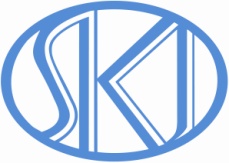 Postup pri vybavovaní agendy klubových podujatíV zmysle rozhodnutia prezídia SKJ je od 1.7.2013 každý chovateľský klub SPZ a UKK povinný dodržať nasledovný postup:Klub je povinný vybraného rozhodcu písomne (e-mailom, listom) kontaktovať, pozvať na posudzovanie a dohodnúť bližšie podmienky (cestovné, odmena za posudzovanie a pod.). Je potreba písomnej odpovede od rozhodcu. Odporúča sa kontaktovať rozhodcu min. 10 mesiacov pred plánovaným podujatím.Po obdržaní kladnej odpovede od pozvaného rozhodcu a dohodnutí podmienok, požiada každý klub SPZ a UKK minimálne 30 dní pred plánovaným podujatím sekretariát SKJ o delegovanie rozhodcu, resp. rozhodcov (na predpísanom tlačive – viď. www.skj.sk). K žiadosti priloží propozície konkrétneho podujatia a uvedie všetky kontakty na usporiadateľov (adresa, e-mail, telefón).Sekretariát SKJ vystaví delegačný list a pošle ho rozhodcovi.V prípade pozvania zahraničného rozhodcu je potrebné požiadať SKJ o vyžiadanie súhlasu národnej kynologickej organizácie krajiny, odkiaľ rozhodca pochádza, v zmysle predpisov FCI. Z tohto dôvodu je potrebné požiadať o súhlas na delegovanie zahraničného rozhodcu skôr, min. 3 mesiace pred konaním výstavy. K žiadosti priložiť propozície konkrétneho podujatia a uvedie všetky kontakty na usporiadateľov (adresa, e-mail, telefón).Sekretariát SKJ vyžiada súhlas od národnej kynologickej organizácie krajiny, odkiaľ rozhodca pochádza, vystaví delegačný list a pošle ho rozhodcovi.Pri organizovaní výstav si najneskôr 14 dní pred konaním výstavy vyžiada chovateľský klub od sekretariátu SKJ presný počet kartičiek CAJC, CAC, R. CAC, BOB a BOS.Usporiadateľ/chovateľský klub je povinný do 30 dní po ukončení výstavy zaslať na sekretariát SKJ a sekretariát príslušného zväzu, povýstavný katalóg s výsledkami, z ktorých musí byť zrejmé, ktorí jedinci získali čakateľstvo šampionátu.Usporiadateľ/chovateľský klub je povinný do 30 dní po ukončení výstavy zaslať na sekretariát SKJ vyplnené tlačivo – vyúčtovanie odobratých kartičiek s uvedením počtu udelených titulov za účelom vystavenia faktúry na úhradu.Usporiadateľ/chovateľský klub/kynologický klub, ktorý organizoval skúšky/súťaž so zadávaním CACIT, je povinný prostredníctvom zastrešujúcej organizácie klubu (SPZ, ZŠK, ÚKK) zaslať na sekretariát SKJ výsledkovú listinu najneskôr do 2 mesiacov po ukončení podujatia.